Publicado en España el 26/10/2023 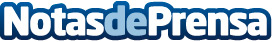 La luz adecuada en el momento adecuado: las dos nuevas lámparas con sensor de movimiento de VARTA, ya disponiblesLa iluminación variable se puede instalar tanto dentro como fuera de las viviendas y resulta útil tanto para darle luz a los rincones más oscuros de la casa como para exteriores con soluciones flexibles y simples de instalarDatos de contacto:Elena GómezRelación con medios+34674435902Nota de prensa publicada en: https://www.notasdeprensa.es/la-luz-adecuada-en-el-momento-adecuado-las-dos Categorias: Nacional Bricolaje Interiorismo Consumo Jardín/Terraza Hogar Oficinas http://www.notasdeprensa.es